In 1 Minute auf den Punkt 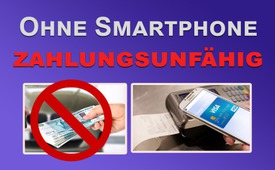 Ohne Smartphone zahlungsunfähig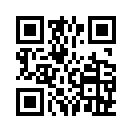 Bargeldloses Zahlen ist in China Alltag geworden. Welche Probleme rollen dadurch auf uns zu?Wohin bargeldloses Zahlen führen kann, zeigt sich in China schon sehr deutlich. Dort besitzen viele Bürger kein Bargeld mehr. Stattdessen werden von Jung und Alt alle Zahlungen per Smartphone (Mobiltelefon) erledigt. Über eine App (Anwendungsprogramm) kann man selbst an kleinsten Essensständen schnell und bequem die Rechnung begleichen. Teilweise geht es jedoch schon so weit, dass man nur noch auf diesem Weg bezahlen kann. Möchte man z.B. eines der Fahrräder ausleihen, die an allen Ecken angeboten werden, ist das nur auf dem eben beschriebenen Weg möglich. Wer über diese App nicht verfügt, hat Pech gehabt und muss auf den Fahrradverleih verzichten. Was heute „nur“ das Fahrrad betrifft, können morgen vielleicht schon lebenswichtige Dinge sein.von nh.Quellen:ZeugenberichtDas könnte Sie auch interessieren:#Bargeld - www.kla.tv/Bargeld

#China - www.kla.tv/China

#1MinuteAufDenPunkt - In 1 Minute auf den Punkt - www.kla.tv/1MinuteAufDenPunktKla.TV – Die anderen Nachrichten ... frei – unabhängig – unzensiert ...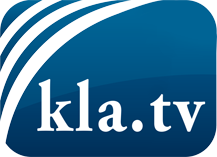 was die Medien nicht verschweigen sollten ...wenig Gehörtes vom Volk, für das Volk ...tägliche News ab 19:45 Uhr auf www.kla.tvDranbleiben lohnt sich!Kostenloses Abonnement mit wöchentlichen News per E-Mail erhalten Sie unter: www.kla.tv/aboSicherheitshinweis:Gegenstimmen werden leider immer weiter zensiert und unterdrückt. Solange wir nicht gemäß den Interessen und Ideologien der Systempresse berichten, müssen wir jederzeit damit rechnen, dass Vorwände gesucht werden, um Kla.TV zu sperren oder zu schaden.Vernetzen Sie sich darum heute noch internetunabhängig!
Klicken Sie hier: www.kla.tv/vernetzungLizenz:    Creative Commons-Lizenz mit Namensnennung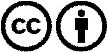 Verbreitung und Wiederaufbereitung ist mit Namensnennung erwünscht! Das Material darf jedoch nicht aus dem Kontext gerissen präsentiert werden. Mit öffentlichen Geldern (GEZ, Serafe, GIS, ...) finanzierte Institutionen ist die Verwendung ohne Rückfrage untersagt. Verstöße können strafrechtlich verfolgt werden.